О Координационном совете по профилактике правонарушениймуниципального образованияпоселок БоровскийВ соответствии с Федеральным законом от 06.10.2003 № 131-ФЗ «Об общих принципах организации местного самоуправления в Российской Федерации», Федеральным законом от 23.06.2016 № 182-ФЗ «Об основах системы профилактики правонарушений в Российской Федерации»:1. Создать Координационный совет по профилактике правонарушений в муниципальном образовании поселок Боровский и утвердить его Положение согласно приложению 1 к настоящему распоряжению.2. Утвердить состав Координационного совета муниципального образования поселок Боровский, согласно приложению 2 к настоящему распоряжению.3. Признать утратившими силу следующие распоряжения администрации муниципального образования поселок Боровский:         от 30.11.2015 №313, от 08.02.2017 №22 «О создании антинаркотической межведомственной рабочей группы »;         от 11.12.2013 № 657 «Об утверждении межведомственной комиссия муниципального образования поселок Боровский по противодействию экстремизму» (с изменениями №133 от 27.02.2015, № 548 от 08.12.2016, №398 от 26.09.2017 );         от  27.02.2015 №134 «Об утверждении положения о межведомственной комиссии муниципального образования поселок Боровский по противодействию экстремизму».         4. Контроль за исполнением распоряжения возложить на заместителя главы администрации по социальным вопросам.Глава муниципального образования                                                  С.В. Сычева                                                                                                                                                            Приложение 1                                                                                                                            к распоряжению администрации                                                                                                                                муниципального образования                                                                                                                                                 поселок Боровский                                                                                                                    от__________ 2017 года №ПОЛОЖЕНИЕО КООРДИНАЦИОННОМ СОВЕТЕ ПО ПРОФИЛАКТИКЕПРАВОНАРУШЕНИЙ МУНИЦИПАЛЬНОГО ОБРАЗОВАНИЯПОСЕЛОК БОРОВСКИЙ1. Общие положения    1.1. Настоящее Положение определяет задачи, функции, порядок формирования и деятельности Координационного совета по профилактике правонарушений муниципального образования поселок Боровский (далее- Совет).    1.2. Совет создан в целях обеспечения координации и взаимодействия деятельности органов местного самоуправления муниципального образования поселок Боровский, правоохранительных и федеральных органов контроля, субъектов профилактики правонарушений, экстремизма, наркомании, для осуществления адекватной, активной политики по профилактике правонарушений.    1.3.  В своей деятельности Совет руководствуется Конституцией Российской Федерации, законами Российской Федерации, указами и распоряжениями Президента Российской Федерации, постановлениями и распоряжениями Правительства Российской Федерации, иными нормативными правовыми актами российской Федерации, законодательством Тюменской области, постановлениями и распоряжениями Правительства Тюменской области, решениями Думы Тюменской муниципального района, решениями Государственного антинаркотического комитета, настоящим положением.     1.4. Совет осуществляет свою деятельность во взаимодействии с профильными комиссиями Тюменского муниципального района, правоохранительными и федеральными органами контроля, субъектами профилактики.                                            2. Основные задачи совета    2.1. Реализация на территории муниципального образования поселок Боровский государственной политики в сфере профилактики правонарушений, экстремизма, наркомании.    2.2. Координация деятельности администрации муниципального образования поселок Боровский с субъектами профилактики правонарушений в сфере экстремизма, наркомании.    2.3. Обеспечение мероприятий по внедрению и развитию систем аппаратно-программного комплекса «Безопасный город».    2.4. Организация мероприятий по социальной реабилитации лиц освобождающихся из мест лишения свободы, лиц осужденных к мерам наказания не связанным с изоляцией от общества. 2.5.  Создание условий для участия населения и казачества в охране общественного порядка.    2.6. Планирование и организация мероприятий по профилактике незаконного оборота наркотических средств, психотропных веществ и их прекурсоров.    2.8. Профилактика экстремизма, предупреждение конфликтов возникающих на межэтнической, межконфессиональной основе.    2.9. Организация обеспечения мероприятий, направленных на достижение гармонизации межэтнических, межконфессиональных отношений.                                                 3. Функции Совета    3.1. Организует планирование и проведение заседаний Координационного Совета, обеспечивает подготовку управленческих решений по наиболее актуальным вопросам профилактики правонарушений, экстремизма, наркомании, осуществляет контроль за исполнением принятых решений.    3.2. Организует осуществление мониторинга состояния криминогенной обстановки на территории муниципального образования поселок Боровский в целях своевременного выявления причин и условий способствующих ее осложнению.    3.3. Определяет приоритетные направления, цели и задачи профилактики правонарушений с учетом складывающейся криминогенной ситуации на территории муниципального образования поселок Боровский на основе оценки эффективности реализуемых мероприятий.    3.4. Организует разработку концепции, программ, планов по всем направлениям профилактики правонарушений, организует исполнение планируемых мероприятий, готовит информацию о результатах, отчеты в установленном порядке.    3.5. Организует создание временных и постоянно действующих рабочих и экспертных групп.    3.6. Обеспечивает систематическое информирование населения о проводимой работе, направленной на профилактику правонарушений экстремизма, наркомании.    3.7. Формирует отчеты о результатах работы по всем направлениям профилактики в установленном порядке.                                    4. Порядок деятельности Совета    4.1. Организационной формой работы Совета являются заседания, которые проводятся в соответствии с планом работы на календарный год, но не реже 1 раз в квартал. План работы Совета принимается решением Совета и утверждается председателем Совета.    4.2. Председатель Совета:    а) организует работу Совета, назначает заседания Совета;    б) определяет повестку дня;    в) председательствует на заседаниях Совета.    4.3. В случае временного отсутствия председателя Совета (в том числе отпуска, временной нетрудоспособности, служебной командировки, прекращения трудовых отношений до замещения должности) его обязанности исполняет заместитель председателя Совета.    В  случае отсутствия секретаря, членов Совета (в том числе отпуска, временной нетрудоспособности, служебной командировки, прекращения трудовых отношений до замещения должности) участие в заседании Совета принимают лица, исполняющие их обязанности.    4.4. Заседание Совета правомочно, если на нем присутствуют более половины его членов.    4.5. Решения Совета принимаются большинством голосов присутствующих на заседании членов Совета путем открытого голосования. При голосовании каждый член Совета имеет один голос.    4.6. Решение Совета в течении 5 рабочих дней со дня проведения заседания Совета оформляется протоколом, который подписывается председательствующим на заседании Совета и секретарем Совета.    4.7. Организационно-документационное и правовое обеспечение деятельности Совета осуществляет заместитель главы муниципального образования по правовым и кадровым вопросам.                                                                                                                                                                 Приложение 2                                                                                                                             к распоряжению администрации                                                                                                                                 муниципального образования                                                                                                                                                   поселок Боровский                                                                                                                    от__________ 2017 года №СОСТАВ КООРДИНАЦИОННОГО СОВЕТА ПО ПРОФИЛАКТИКЕПРАВОНАРУШЕНИЙ МУНИЦИПАЛЬНОГО ОБРАЗОВАНИЯПОСЕЛОК БОРОВСКИЙПредседатель Координационного совета - глава муниципального образования поселок Боровский;Заместитель председателя Координационного совета комиссии - заместитель главы администрации по социальным вопросам;Секретарь Координационного совета комиссии -  начальник отдела по социальным вопросам администрации муниципального образования поселок Боровский;Члены совета:- заместитель главы администрации муниципального образования      поселок Боровский по правовым и кадровым вопросам;- инспектор по благоустройству администрации муниципального образования      поселок Боровский;- главный врач ГБУЗ ТО «Областная больница №19» филиала п. Боровский;- директор МАУ «СК Боровский»;- директор МАОУ Боровская СОШ;- директор МАУ ТМР «ЦКиД «Родонит»;- главный библиотекарь МАУК ЦБС ТМР;- командир добровольной народной дружины МО п. Боровский;- настоятель местной православной религиозной организации п. Боровский; - председатель местной мусульманской организации поселка Боровский;- депутат Боровской поселковой Думы (по согласованию);- участковый уполномоченный МО ОВД «Тюменский» (по согласованию);- представитель общественной палаты поселка Боровский (по согласованию).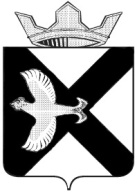 АДМИНИСТРАЦИЯ МУНИЦИПАЛЬНОГО ОБРАЗОВАНИЯ ПОСЕЛОК БОРОВСКИЙРАСПОРЯЖЕНИЕ__27.11.2017г.							                                  №491п.БоровскийТюменского муниципального района